K.270.2.156.2020				Załącznik nr 4 do Zaproszenia do Składania Ofert 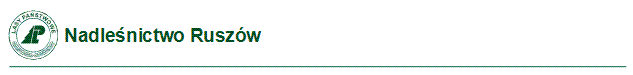 OFERTA Dane dotyczące Wykonawcy:Nazwa: …………………………………………………………………………………………………...Siedziba: …………………………………………………………………………………………………Numer telefonu/faksu: …………………………………………………………………………………...Adres e-mail: ……………………………………………………………………………………………NIP: ……………………………………………………………………………………………………...REGON: …………………………………………………………………………………………………Nazwa banku i numer rachunku: ………………………………………………………………………...W związku z zaproszeniem do złożenia oferty na podstawie art. 4 pkt. 8 ustawy z dnia 29 stycznia 2004 r. Prawo zamówień publicznych (Tekst Jednolity Dz.U. z 2019 r. poz. 1843 ze zm.)
na wykonywanie pomocniczych działań zakupowych, o których mowa w art. 15 ust. 4 ww. ustawy, oferujemy wykonanie zamówienia za następującą cenę:1. Całkowite wynagrodzenie za wykonanie przedmiotu umowy w wysokości:całkowite wynagrodzenie netto ……… złotych (słownie: ………………. złotych);podatek VAT (…..%)  …………………………….. złotych (słownie:……………..);całkowite wynagrodzenie brutto ………… złotych (słownie: …………. złotych);2. Całkowite wynagrodzenie zostało ustalone w oparciu o:cenę jednostkową………………….. netto (słownie…………………) plus należny podatek VAT, ustalona przez strony za przeprowadzenie w imieniu i na rzecz Zamawiającego, całości postepowania o udzielenie zamówienia publicznego.Oświadczamy, że całkowita cena oferty zawiera wszelkie koszty mogące powstać w związku z realizacją przedmiotu zamówienia.Zobowiązuje(my) się do wykonania przedmiotu zamówienia od dnia podpisania umowy do dnia 31.12.2021 r.Oświadczamy że przeprowadziliśmy …… postepowań o udzielenie zamówienia publicznego w ciągu ostatnich 3 lat przed terminem składania ofert.Akceptuje(my) warunki zawarte w Zaproszeniu do złożenia oferty zawierającym formularz ofertowy, wzór umowy oraz wykaz planowanych zamówień.Oświadczam(y), że otrzymałem(liśmy) informacje potrzebne do właściwego przygotowania oferty.W przypadku udzielenia nam zamówienia, zobowiązujemy się do zawarcia umowy w miejscu i terminie wskazanym przez Zamawiającego.Oświadczam(y), że zapoznaliśmy się z informacją o ochronie danych osobowych zawartą w Zaproszeniu do składania ofert.…………………………………………..                                                                                                                                                (data i podpis Wykonawcy)